                 Отчет о реализации курса внеурочной деятельности «Мое Оренбуржье»  за март  2018 года.1,4 класс      В  марте   согласно  тематическому планированию  на занятиях кружка «Моё Оренбуржье»,   ребята 1,4 классов познакомились со следующими  темами:«Столица Оренбуржья город – Оренбург»  Цели:формировать у учащихся стремление больше знать о своей Родине;повторить о символах государства – гербе, флаге, гимне;познакомить с историей г. Оренбурга, его символами, их функциональном предназначении, о символическом значении цветов и образов;развивать познавательный интерес к своей Родине; воспитывать у учащихся уважительное отношение к символам государства и города, патриотические чувства, формировать чувство гордости за свою Родину.учить бережному отношению к историческому наследию и традициям народов России. В ходе  беседы  ребята повторили символику России, познакомились с историей  и символикой г. Оренбурга. Изготовили буклеты символы нашего государства  и Оренбургской области. 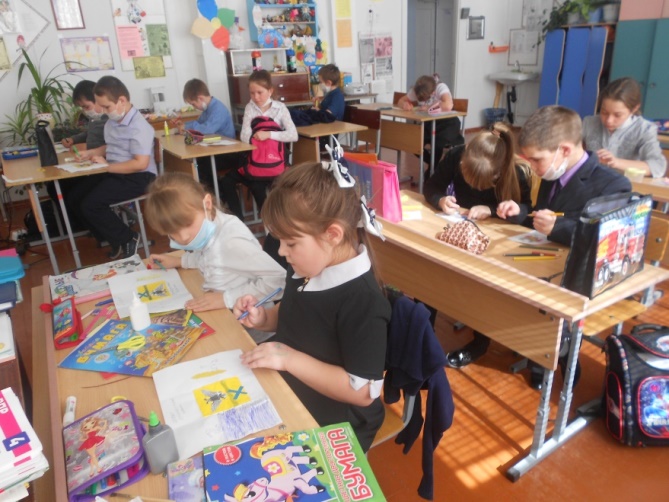 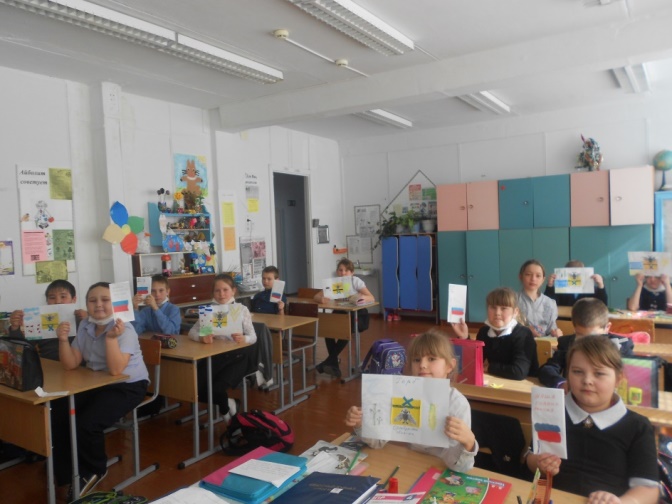 Ребята изготавливают буклеты с символикой  России, Оренбурга и Оренбургской области.Ещё одно занятие  на тему «Ю. А. Гагарин - гордость Оренбурга», прошло для ребят интересно и увлекательно.Цели и задачи:Обобщить и углубить представление детей о первом в мире космонавте Ю.А. Гагарине.Развитие познавательного интереса и устной речи учащихся, коммуникативных способностей.Воспитание духовно-нравственных качеств личности, самоуважения и национальной гордости за наш народ. Ребята познакомились с  автобиографией Ю.А. Гагарина.  Узнали о том,   как начался путь   к космонавтики у Гагарина. О первом  космическом полёте  Ю. А. Гагарина. Сами выполнили проекты «Мы и космос».  И нарисовали рисунки   на тему «Космос глазами детей».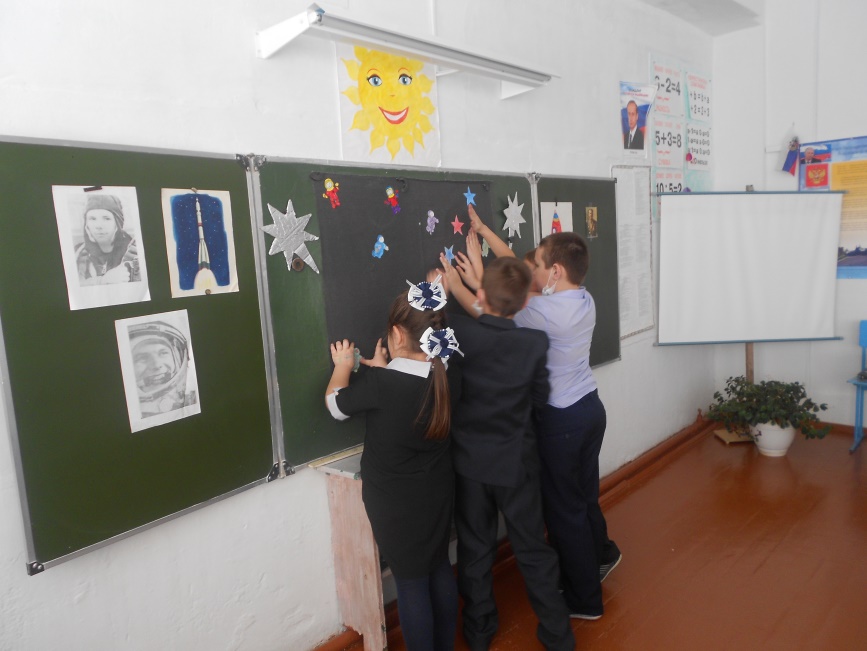 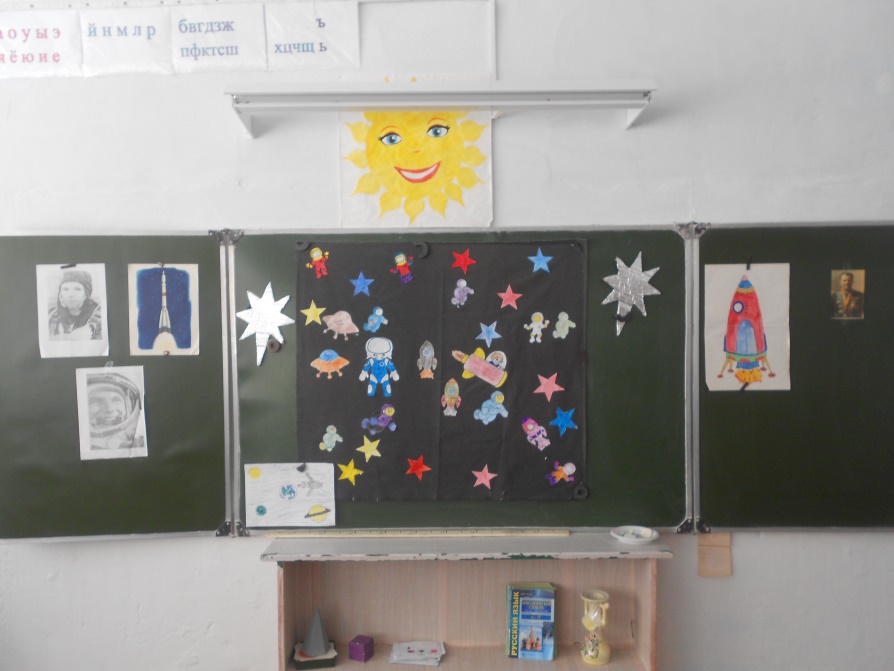 Особенно,  ребятам   понравилась работать над проектом «Мы и  космос»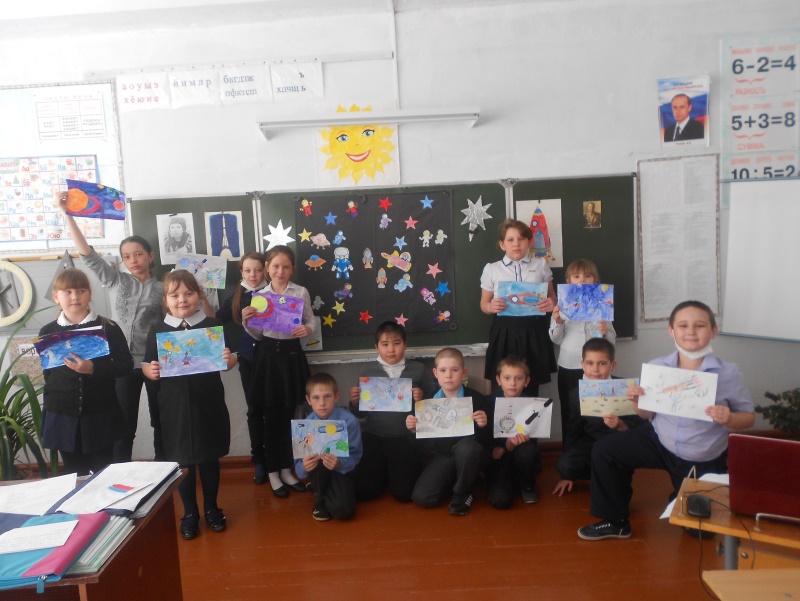      В продолжении темы, ребята дома нарисовали рисунки «Космос  - глазами детей»Классный руководитель:               Могучая Н. Н.01.03.2018 г